Муниципальное общеобразовательное учреждениеВощажниковская средняя общеобразовательная школаПРОГРАММАпрофилактики и преодоления школьной неуспешностис.Вощажниково, 20231. ПАСПОРТ ПРОГРАММЫ1. Пояснительная запискаИгнорирование психофизиологических причин возникновения школьных проблем (школьных трудностей) обязательно приводит к формированию такого психолого- педагогического явления как школьная неуспешность. Проблема школьной неуспешности гораздо шире проблемы школьной (учебной, академической) неуспеваемости. Если школьная неуспеваемость отражает неэффективность учебной деятельности школьника и понимается как низкий уровень (степень, показатель) усвоения знаний, то школьная неуспешность отражает определенное свойство личности, содержащее немало компонентов, имеющее свои характеристики...Школьная успешность включает в себя некий уровень успеваемости, но он часто оказывается не на первом месте. Некоторые школьники уже с первого класса попадают в разряд неуспешных и остаются таковыми долгие учебные годы. Успешность младшего школьника определяется наличием высокого адаптивного ресурса. Чем слабее функционально развит организм, тем меньше его адаптивный ресурс. Как же помочь ребенку с низким ресурсом, обусловливающим школьную неуспешность? Необходимо пересмотреть подходы, формы и методы обучения. Проявить гибкие навыки и найти общее решение. Таким образом, при проведении педагогического совета в ноябре 2022 года было принято решение о необходимости внедрения технологии «Формирующее оценивание», как средства достижения более высоких результатов, способствующих снижению школьной неуспешности.Эта программа построена на анализе результатов обучения, анализе познавательных уровней обучающихся (его проводит педагог-психолог). Она осуществляется с использованием школьной системы мониторинга и подкреплена планированием и анализом методической службы школы. Мониторинг и диагностика результатов обучения предполагают исследование вопроса качества обучения и поиск критериев успешности. В связи с этим одной из целей программы преодоления неуспешности является исследование причин и корректировка образовательной деятельности на основе результатов школьного мониторингаПрограмма преодоления неуспешности основывается на результатах мониторинга образовательной деятельности, который ведется по направлениям:результаты обучения по классам и параллелям;успешность в обучении отдельных обучающихся, индивидуальные трудности в обучении;результативность работы учителей;трудности в освоении образовательных программ.Ежегодно в школе формируется «группа риска», состоящая из обучающихся, имеющих различные трудности в обучении.Для ликвидации «пробелов» в школе отрегулирована работа «скорой помощи», где ученики имеют возможность восполнить и отработать пропущенный материал.Конечными результатами реализации Программы должен стать уверенный, имеющий свою собственную позицию обучающийся, который может сказать себе:Мне нравитсяЯ хочуЯ смогуЯ умеюПриложение №1.Оказание помощи неуспевающему ученику на уроке.Этапы урокаВиды помощи в ученииВ процессе контроля за подготовленностью обучающихся.Создание атмосферы особой доброжелательности при опросе.	Снижение темпа опроса, разрешение дольше готовиться у доски.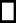 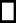 Предложения учащимся примерного плана ответа.Разрешение пользоваться наглядными пособиями, помогающими излагать суть явления.Стимулирование оценкой, подбадриванием, похвалой.При изложении нового материала.Применение мер поддержания интереса к усвоению темы.Более частое обращение к слабоуспевающим с вопросами, выясняющими степень понимания ими учебного материала.Привлечение их в качестве помощников при подготовке приборов, опытов и т.д.Привлечение к высказыванию предложений при проблемном обучении, к выводам и обобщениям или объяснению сути проблемы, высказанной сильным учеником.В ходе самостоятельной работы на уроке.Разбивка заданий на дозы. Этапы, выделение в сложных заданиях ряда простых.Ссылка на аналогичное задание, выполненное ранее.Напоминание приема и способа выполнения задания.Указание на необходимость актуализировать то или иное правило.Ссылка на правила и свойства, которые необходимы для решения задач, упражнений.Инструктирование о рациональных путях выполнения заданий, требованиях к их оформлению.Стимулирование самостоятельных действий слабоуспевающих.Более тщательный контроль за их деятельностью, указание на ошибки, проверка, исправления.При организации самостоятельной работы.Выбор	для	групп	слабоуспевающих	наиболее	рациональной	системы упражнений, а не механическое увеличение их числа.Более подробное объяснение последовательности выполнения задания.Предупреждение	о	возможных	затруднениях,	использование	карточек консультаций, карточек с направляющим планом действий.Приложение № 2.Система работы по формированию положительного отношения к учению у неуспевающих школьников.Необходима разработка технологий индивидуализации школьного образования. Говоря об индивидуализации обучения необходимо выделить два основных аспекта:учет индивидуальных особенностей детей с последующей адаптацией учебного процесса к индивидуальным особенностям каждого ребенка;оказание каждому ребенку индивидуальной педагогической помощи с целью развития его индивидуальных ресурсов.Обучение – это длительный процесс и складывается он из отдельных уроков. Урок, есть основное звено процесса обучения. Как любой трудовой процесс урок включает в себя работника (ученика), предмет его труда (получение знаний), необходимые средства и орудия. Совокупность трудовых операций, осуществляемых учеником, образует технологический процесс, который подчинен определенным требованиям. Концепция образования должна обуславливаться и строится на данных требованиях. Эти требования можно сформулировать следующим образом:отчетливая целенаправленность урока;оптимальный психологический режим;оптимальный темп и ритм работы;систематическая последовательность и преемственность учебных операций;завершенность операций;достаточное организационное и материальное обеспечение;непрерывный контроль и самоконтроль;восстановление делового равновесия при его нарушении (коррекция);закрепление и усовершенствование знаний и умений;экономия времени на уроке.Исходя из этих требований к современному уроку, строится работа, создавая для каждой группы учащихся свою индивидуальную траекторию развития на каждый конкретный урок.Приложение № 3.Алгоритм работы с неуспешными обучающимися Классному руководителюОпределить причину неуспеваемости обучающегося через:анкетирование (анкета: анализ причин неуспеваемости обучающихся);беседу с психологом;беседу с социальным педагогом, для выяснения социальных условий;беседу	с	преподавателем,	у	которого	обучающийся	имеет«неудовлетворительную» оценку. Вести контроль за:посещением неуспевающего учащегося у психолога (если такая помощь необходима);успеваемостью при сдаче дополнительных или индивидуальных заданий учителю предметнику.Уведомлять еженедельно родителей и курирующего завуча о результатах успеваемости обучающегося. Разработать вместе с ребенком индивидуальный план его учебной деятельности и подводить итоги по окончанию четверти.Учителю-предметникуВыстроить систему взаимодействия с классным руководителем, педагогом - психологом, родителями обучающихся, завучем в решении задач по успешности обучения детей.Планировать и осуществлять на уроке работу со слабоуспевающими и неуспевающими обучающимися.Педагогу - психологуСоставить индивидуальный план по оказанию социально-психологической помощи неуспевающему ребенку.Довести до сведения родителей и классного руководителя график проводимых занятий, бесед.Заместителю директор по УВРРегулировать вопросы взаимодействия учителя-предметника с классным руководителем, педагога - психолога школы, родителями обучающихся в решении задач повышения успешности обучения детей.Оценивать теоретическую подготовленность учителя и методику преподавания по вопросу преодоления неуспеваемости обучающегося через посещение уроков и собеседования.Проводить собеседования с классными руководителями по результатам работы с неуспевающими обучающимися не менее 1 раза в месяц.Проводить собеседования с обучающимися для выявления причин неуспеваемости и затруднений в обучении.Приложение № 4.Технологическая карта педагогической программы работы со слабоуспевающими и неуспевающими обучающимисяИндивидуальный подход в работе со слабоуспевающими и неуспевающими обучающимисяИндивидуальные и групповые консультации. в изучении нового материала.Ликвидации выявленных пробелов в знаниях.Оказание помощи при выполнении домашнего задания (карточки инструкции, помощь сильных учеников).Выявление пробелов в знаниях.Формирования мотивации, интереса к учебеТворческие задания.Воспитательная работа.Индивидуальный подход, создание комфортной среды.Опора на хобби.Проведение тематических классных часов, предметных недель.Вовлечение в кружки, КТД.Работа с родителями.Определение типа ученика и причин неуспеваемости. Формирование как внутренних, так и внешних мотивов.Тематические родительские собрания. Индивидуальная и коррекционная работа с родителями.Помощь родителям в коррекции успеваемости ребенка.Совет профилактикиНаименование программы«Программа по профилактике и преодолению школьной неуспешности»«Программа по профилактике и преодолению школьной неуспешности»Разработчики программыПедагогический коллектив МОУ Вощажниковская СОШПедагогический коллектив МОУ Вощажниковская СОШЦель и задачи программыЦель программы: снизить долю обучающихся с проявлениями учебной неуспешности в 5-9 классах на 15% к концу 2024/2025 учебного года через внедрение технологии «Формирующее оценивание» в рамках урочной и внеурочной деятельности.Задачи программы:1 Распределить обязанности2 Наладить сотрудничество с ИРО и спланировать обучение.3.1 Обеспечить техническое сопровождение педагогов во время обучения3.2 Создать временные условия для обучения учителей в рамках учебного процесса4 Поставить педагогов в субъектную позицию  путем организации мероприятий и реализации управленческих программ с использованием принципов ФО (обязательное направление работы: современная экономика, психология современных детей, новые технологии, профориентация, сплочение коллектива, обновленные стандарты образования и средства обучения)5 Повысить статус учащихся через совместные мероприятия, проекты, через взаимодействие с психологом и социальным педагогом (предусмотреть программой)6 Внедрить систему наставничества для вновь пришедших педагогов.Цель программы: снизить долю обучающихся с проявлениями учебной неуспешности в 5-9 классах на 15% к концу 2024/2025 учебного года через внедрение технологии «Формирующее оценивание» в рамках урочной и внеурочной деятельности.Задачи программы:1 Распределить обязанности2 Наладить сотрудничество с ИРО и спланировать обучение.3.1 Обеспечить техническое сопровождение педагогов во время обучения3.2 Создать временные условия для обучения учителей в рамках учебного процесса4 Поставить педагогов в субъектную позицию  путем организации мероприятий и реализации управленческих программ с использованием принципов ФО (обязательное направление работы: современная экономика, психология современных детей, новые технологии, профориентация, сплочение коллектива, обновленные стандарты образования и средства обучения)5 Повысить статус учащихся через совместные мероприятия, проекты, через взаимодействие с психологом и социальным педагогом (предусмотреть программой)6 Внедрить систему наставничества для вновь пришедших педагогов.Целевые группыОбучающиеся, родители, педагоги школы, узкие специалисты.Обучающиеся, родители, педагоги школы, узкие специалисты.Исполнители основных мероприятийПедагогический коллектив, администрация школы, ученики родителишколы,Сроки и этапы реализацииэтап – апрель – май 2023 г. Подготовительный:начало выполнения Программы.этап – сентябрь – май 2023-2024 и 2024-2025 уч г.     Основной:апробация новшеств и преобразований, внедрение их в работу школы.этап – июнь 2025 г.Обобщающе-аналитический:подведение итогов и соотнесение результатов деятельности с целями и задачами по основным направлениям реализацииПрограммы.Система организации контроля за исполнением мероприятийПрограммыРезультаты поэтапного выполнения мероприятий Программы рассматриваются на педагогическом совете.Ожидаемые конечные результаты реализацииПрограммыПедагоги:Распределены обязанности и разделены зоны ответственности между участниками пед. коллектива.Составлена программа обучения ФО и определены сроки обученияСоставлено расписание обучения и созданы необходимые техусловия в соответствии с программойСовместно или индивидуально разработаны планы развития (школы, педагогов, учащихся)Учителя не перекладывают свою зону ответственности за неуспешность на детей (или делают это реже)Вновь пришедшие педагоги адаптированы к системе работы школыСоздана социально-психологическая служба:- реализуется поддержка и оказывается социально-психологическая помочь через отдельный канал- выстроена систематическая работа школьного ППкОбучающиеся:снижена доля обучающихся с проявлениями учебной неуспешности в 5-9 классах на 15% к концу 2023/2024:- снижена доля обучающихся с низкой мотивацией с 79% до 40% через внедрение технологии «Формирующее оценивание»- сокращена доля обучающихся с низким уровнем базовых знаний по основным предметам с 83% до 50% через внедрение технологии «Формирующее оценивание»- снижена доля обучающихся с академической задолженностью с 16% до 8%отрегулирована система самоуправленияПриоритетЦельЗадачиПланируемый результатСроки выполненияОтветственные1Внедрение ФО1К концу 2024-2025 учебного года все педагоги применяют технологию формирующего оценивания на уроках.1 Распределить обязанности2 Наладить сотрудничество с ИРО и спланировать обучение.3.1 Обеспечить техническое сопровождение педагогов во время обучения3.2 Создать временные условия для обучения учителей в рамках учебного процесса4 Поставить педагогов в субъектную позицию  путем организации мероприятий и реализации управленческих программ с использованием принципов ФО (обязательное направление работы: современная экономика, психология современных детей, новые технологии, профориентация, сплочение коллектива, обновленные стандарты образования и средства обучения)5 Повысить статус учащихся через совместные мероприятия, проекты, через взаимодействие с психологом и социальным педагогом (предусмотреть программой)6 Внедрить систему наставничества для вновь пришедших педагогов.Распределены обязанности и разделены зоны ответственности между участниками пед. коллектива.Составлена программа обучения ФО и определены сроки обученияСоставлено расписание обучения и созданы необходимые техусловия в соответствии с программойСовместно или индивидуально разработаны планы развития (школы, педагогов, учащихся)Учителя не перекладывают свою зону ответственности за неуспешность на детей (или делают это реже)Вновь пришедшие педагоги адаптированы к системе работы школыДо 1.09.2023До 1.09.2023До 15.09.2023В течение всего срока реализации программыВ течение всего срока реализации программыВ течение всего срока реализации программыДиректорЗаместитель директора по методической работе3,1 заместитель директора по методической работе; 3.2 заместитель директора по учебной работеУправленческая командаЗаместитель директора по методической работе совместно с узкими специалистамиЗаместитель директора по методической работе и учителя-наставники